BloemenDe bloemen worden deze zondag gebracht door: Jet MatenaAfgelopen zondag zijn de bloemen met een groet van de gemeente gebracht naar: dhr. Peter VermaasZieken   Laten we in gebed en daad meeleven met onze zieken en zorgdragende.Agenda Maandag 6 mei 19.00/19.30 moderamen/kerkenraadWoensdag 8 mei 10.00 uur koffiedrinken in de WelputZondag 12 mei 10.00 uur ds. T.J. Oldenhuis, Coevorden.Zondag 12 mei 10.00 uur Jeugdkerk o.l.v. MinkeMededelingen voor de nieuwsbrief s.v.p. uiterlijk woensdag voor 18.00uur doorgeven aan: nieuwsbrief@noorderkerk.info                                                 Nieuwsbrief 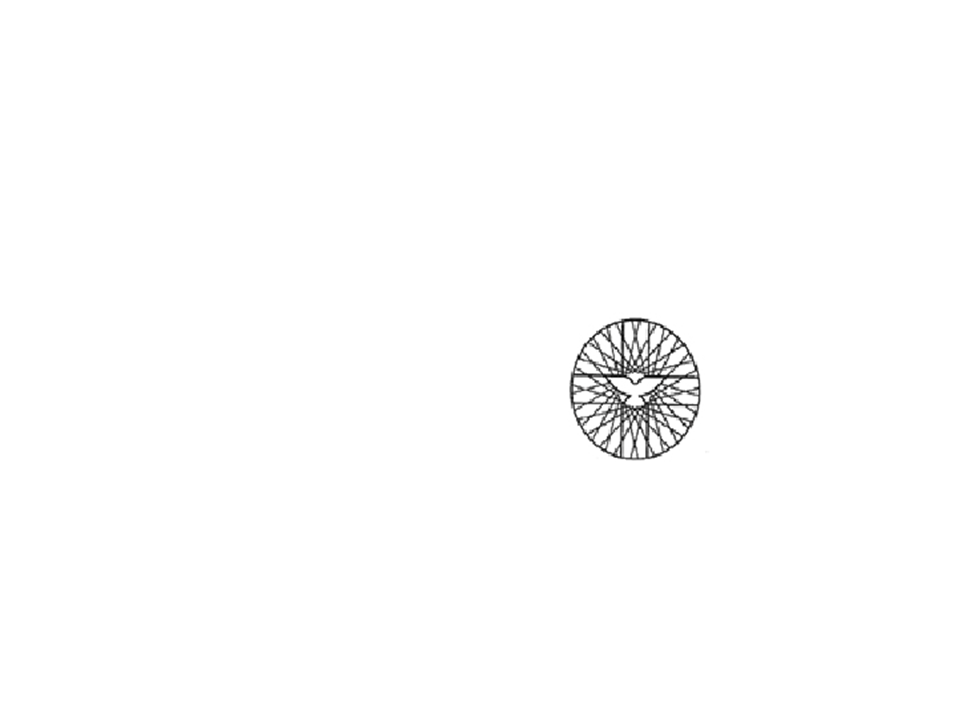 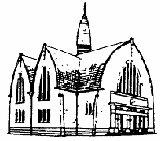                            	        Zondag 5 mei 2019Voorgangers: ds. J. Kooistra, DwingelooOuderling van dienst: mw. Linda PalsOrganist: dhr. Jans KroonKoster: dhr. Harry VosKindernevendienst: o.l.v. Liesan MasselinkKaars aansteken: Wianne MasselinkOppas: Corenna Mennik	Bediening beamer: Mark PalsOntvangst: fam. H. WandersBloemendienst: Jet Matena                                                                                              Autodienst: H. NaberWelkom en mededelingen door ouderling van dienstAanvangslied  Psalm 150: Loof God loof Hem overalStil gebedVotum + Groet + Klein Gloria lied 195Gebed van verootmoedigingLeefregelZingen Lied 838: 3  (leer ons het goddelijk beleid der liefde…)Gebed om verlichting met de Heilige Geest..hierna kinderen naar KND… Zingen: we gaan voor even uit elkaar.Schriftlezing  Filip 4: 4- 9Zingen ELB.357 Vreugde, vreugde, louter vreugde 3 verzen.VerkondigingZingen Verheugt u in de Heer altijd  Melodie Liedb 654= zing nu de Heer stem allen .Dankzegging en voorbedeInzameling van de gaven  (kinderen KNd en Oppas komen voor collecte terug in de kerk)Slotlied: Lied 708: 1, 6  (Wilhelmus van Nassouwe  i.v.m.  4 en 5 mei)Zegen (gevolgd door zingen lied 415:3 )    Zondag 5 mei – eerste collecte – Diaconie NKDeze zondag collecteert de diaconie voor haar eigen werk in de gemeente. Hierbij vragen wij uw aandacht deze keer voor de Kerkomroep. Via kerkomroep.nl worden onze wekelijkse kerkdiensten uitgezonden met beeld en geluid. Deze service is via internet vrij toegankelijk te ontvangen waardoor er weinig inkomsten tegen overstaan. Om beeld en geluid  blijvend in de lucht te houden vragen wij uw speciale aandacht voor deze collecte. Heeft u de mogelijkheid van internet dan kunt u alle kerk diensten van maanden terug zien via kerkomroep.nl2e rondgang is voor de Kerk en bij de uitgang: gebouwen.Inzameling van gaven:Opbrengst collecte 28 apr.  voor de activiteiten comm. - € 102.30            De eindstand van het 40dgn. project voor het opvanghuis                                                  van Fatou in Gambia - € 1016.72Hartelijk dank, de DiaconieEerste Zondag van de MaandIn ons tweelingdorp worden iedere twee weken +/- 40voedselpakketten uitgereikt. Om dit werk te ondersteunen en ietsextra toe te voegen vraagt uw Diaconie elke eerste zondag van de maand een product mee te nemen naar de kerk.Voor Zondag 5 Mei    RijstU kunt het inleveren zondags in het voorportaal van de kerk of brengen bij één van de diakenen. Zij zorgen dat het uitgereikt wordt door de Voedselbank in onze dorpen.Wij rekenen opnieuw op uw medewerking.De Diakenen.Inloopochtend.Woensdag  8 mei zijn de deuren van de Welput weer open voor iedereen. Het zou fijn zijn als wij u dan ook kunnen begroeten. De koffie en thee staan altijd klaar op woensdagmorgen, een keer per 14 dagen, vanaf 10.00 uur in de Welput. U bent van harte welkom. Loopt u ook binnen???Inl. bij Sien Rooseboom, tel: 551235 of Jitske Wanders, tel: 552894Moederdag fair Zaterdag 11 mei organiseert de activiteiten commissie een Moederdag fair, boekenmarkt en een kleintje rommelmarkt bij de Noorderkerk. De opbrengst komt ten goede aan de activiteitencommissie. Om al onze activiteiten te kunnen bekostigen zijn we natuurlijk financiële middelen nodig. Onze enige inkomsten zijn enkele collectes en giften.Gezien we dit jaar een top 2000 dienst willen organiseren zijn er extra inkomsten nodig, dus hier aan zal een deel van de opbrengst worden besteed. Ook zal de jeugdkerk aanwezig zijn met een eigen kraam, met zelfgemaakte creaties. De opbrengst van de kraam van de jeugdkerk gaat naar een door hen zelf gekozen goede doel.Het organiseren van deze fair kan de commissie niet alleen, wij hebben uw hulp hard nodig.Wat zoeken we:- boeken en andere kleine rommelmarkt spullen die we kunnen verkopen(geen banken, kasten en ander meubilair, het gaat om echt kleine rommelmarkt spullen )- lekkere dingen: koek, cake, cup cakes, koekjes, kniepertjes etc-creatieve artikelen: kaarten, handwerkartikelen, houtbewerking etc. - iets met bloemen en planten, stekjes, bloemstukjes, etc.-en mensen die ons willen helpen op deze Moederdag fair.Hebt u zelf nog ideeën voor deze Moederdag fair, kunt u dat natuurlijk doorgeven aan de activiteitencommissie.Spullen kunnen ingeleverd worden bij de Noorderkerk opZaterdag 4 mei		 van 10.00 uur tot 12.00 uurVrijdag 10 mei 		 van 14.00 uur tot 17.00 uurDe Moederdag fair, boekenmarkt en kleintje rommelmarkt is zaterdag 11 mei van 9.30 uur tot 13.00 uur bij de Noorderkerk.Graag wil de activiteitencommissie weten wat ze kunnen verwachten, dus zou u kunnen aangeven wat u wilt inbrengen/maken. Of als u wilt helpen op de Moederdag fair.Fam. Velzing	     evelzing1961@kpnmail.nl0591-553709Schrijfactie Equatoriaal-Guinea: jongerenactivist zonder duidelijke reden opgepaktDe politie heeft in Equatoriaal-Guinea jongerenactivist Joaquín Elo Ayeto op 25 februari zonder duidelijke reden gearresteerd. Tijdens zijn verblijf op het politiebureau werd hij gemarteld. Amnesty maakt zich ernstige zorgen over zijn gezondheid en veiligheid in de gevangenis.Wat kun jij doen?Schrijf vóór 1 juni 2019 een brief naar de autoriteiten van Equatoriaal-Guinea. Vraag om de onmiddellijke vrijlating van Joaquín Elo Ayeto.Meerdere keren zonder reden vastJoaquín Elo Ayeto is lid van een oppositiepartij en verbonden aan een platform dat opkomt voor de rechten van jongeren. Hij werd al eerder opgepakt vanwege zijn werkzaamheden. Hij wordt er nu van beschuldigd dat hij over informatie beschikt over een samenzwering om de president te vermoorden. Het is onduidelijk waar de beschuldiging precies vandaan komt.Gemarteld door politieOp het politiebureau werd Ayeto in elkaar geslagen en aan zijn handen opgehangen. Toen hij op 1 maart voor de rechter verscheen, liet hij zijn verwondingen zien. De rechter weigerde te luisteren naar zijn verklaring en besloot zijn voorarrest te verlengen. Zijn advocaat en familie mogen hem niet bezoeken.Amnesty InternationaalDe president van Azerbeidzjan heeft 400 mensen vrijgelaten, onder wie Bayram Mammadov en Giyas Ibrahimov. Tijdens Amnesty’s Write for Rights 2016 werd er wereldwijd massaal geschreven voor hun vrijlating. Bedankt! 